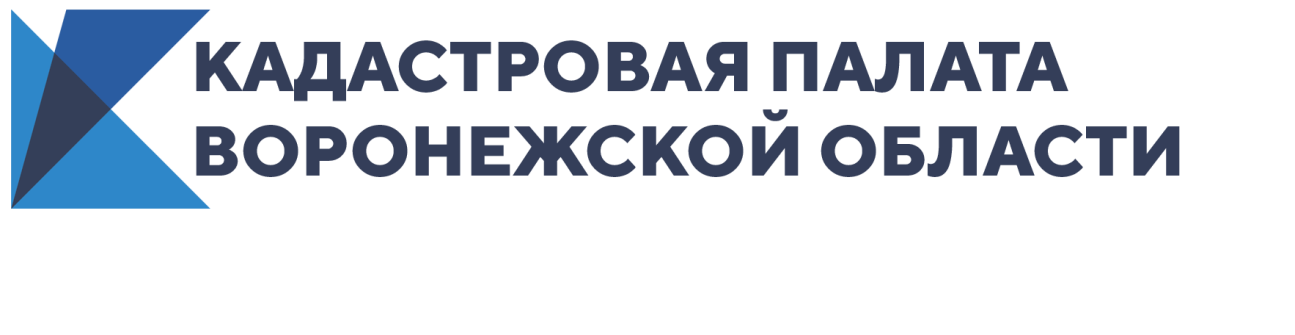 Эксперты Кадастровой палаты Воронежской области рассказали об особенностях подготовки межевых планов.
На вебинаре эксперты региональной Кадастровой палаты, зная, что 70% подготавливаемых кадастровыми инженерами документов связано с земельными участками, провели краткий обзор нормативно-правовых актов с анализом типичных ошибок в межевом плане, дополнили каждый недочет комментариями с указанием непосредственно тех норм, которые нарушаются и пояснением, как можно было избежать ошибки.Вебинар подготовила и провела Наталья Гришнова - начальник отдела обработки документов и обеспечения учетных действий № 1 Кадастровой палаты Воронежской области. В своем выступлении она ответила на вопросы: на какие этапы делятся кадастровые работы по межеванию?почему важно особое внимание уделять составу Приложения межевого плана?что такое нетопокорректность?А так же ответила на дополнительные вопросы, возникавшие в ходе вебинара и вызывавшие у участников особые затруднения. На сайте Федеральной кадастровой палаты www.kadastr.ru  функционирует раздел  «Лекции и вебинары», который позволяет кадастровым инженерам и другим участникам рынка недвижимости в период пандемии продолжать обучаться и самосовершенствоваться.Контакты для СМИ Кадастровая палата Воронежской областител.: 8 (473) 327-18-92 (доб. 2429 или 2326)press@36.kadastr.ruКадастровая палата рассказала «Как вернуть плату за предоставление сведений из Единого государственного реестра недвижимости».17 ноября 2020 в Кадастровой палате Воронежской области прошла «горячая линия», посвященная теме возврата платы за предоставление сведений, содержащихся в ЕГРН.Специалисты ведомства в течение 2-х часов принимали звонки от граждан. Размещаем наиболее интересные из них.
1. В каком случае можно вернуть деньги, оплаченные за предоставление сведений, содержащихся в Едином государственном реестре недвижимости?

Полученная органом регистрации прав плата подлежит возврату:
- полностью в случае, если заявителем не представлялся запрос в органы регистрации прав о предоставлении сведений ЕГРН;- в случае внесения ее в большем размере, чем предусмотрено в соответствии с частью 2 статьи 63 Федерального закона от 13.07.2015 г. № 218-ФЗ «О государственной регистрации недвижимости», при этом возврату подлежат средства в размере, превышающем размер установленной платы.2. Как осуществляется возврат денежных средств, оплаченных гражданином за предоставление сведений, содержащихся в ЕГРН?Возврат платы за предоставление сведений, содержащихся в ЕГРН, осуществляется в соответствии с приказом Росреестра от 13.05.2020 г №П/0144 «Об утверждении порядка взимания и возврата платы за предоставление сведений, содержащихся в Едином государственном реестре недвижимости, и иной информации» .Возврат платежа осуществляется на основании заявления плательщика или его правопреемника, либо на основании решения судаВ заявлении о возврате платежа указываются: уникальный идентификатор начисления (указывается при наличии), банковские реквизиты, необходимые для возврата платежа лицу, подавшему такое заявление, а также фамилия, имя, отчество (последнее – при наличии), страховой номер индивидуального лицевого счета (далее – СНИЛС) или реквизиты документа, удостоверяющего личность, реквизиты документа, подтверждающего перечисление платежа (номер, дата), размер внесенной платы, сведения о плательщике (для физического лица – фамилия, имя, отчество (последнее – при наличии)), СНИЛС, а также почтовый адрес или адрес электронной почты заявителя.
К заявлению о возврате платежа прилагаются подлинные платежные документы (в случае, если плата внесена в наличной форме) или копии платежных документов (в случае, если плата внесена в безналичной форме).

3. Какие условия должен соблюдать заявитель при осуществлении платы за предоставление сведений, содержащихся в Едином государственном реестре недвижимости?

Основными условиями являются:- ФИО заявителя в запросе должна соответствовать ФИО плательщика в платежном документе;- к одному запросу должен быть приложен один платежный документ;
- размер оплаты должен соответствовать размеру платы, утвержденному приказом Росреестра «Об установлении размеров платы за предоставление сведений, содержащихся в Едином государственном реестре недвижимости и иной информации».Контакты для СМИ Кадастровая палата Воронежской областител.: 8 (473) 327-18-92 (доб. 2429 или 2326)press@36.kadastr.ru«КАМЕННАЯ СТЕПЬ» ОБРЕЛА ГРАНИЦЫКадастровая палата по Воронежской области внесла в Единый государственный реестр недвижимости сведения об особо охраняемой природной территории – «Государственный природный заказник федерального значения Каменная степь».«Определение границ особо охраняемой природной территорий в реестре недвижимости важно для сохранения природного достояния России, поскольку защищает уникальные природные объекты от вырубки леса, самостроя и других нарушений природоохранного законодательства», − отметила директор Кадастровой палаты Воронежской области
 О.А. Фефелова.Заказник «Каменная Степь», входящий в состав Воронежского государственного биосферного заповедника, расположен на юго-востоке Воронежской области на 12 км южнее районного центра пгт. Таловая на территории Таловского района на водоразделе бассейнов рек Чиглы (приток Битюга) и Елани (приток Хопра). Площадь особо охраняемой природной территории более 5 тысяч га. В границы Заказника полностью и частично вошли 284 земельных участка.Определение границ заказника и особенности режима его охраны учитываются при разработке планов экономического и социального развития, проектов освоения лесов, подготовке документов территориального планирования, проведении лесоустройства и инвентаризации земель.Нахождение земельного участка в границах особо охраняемой природной территории накладывает на его владельца ряд ограничений. Многие жители могут не догадываться, что в случае выявления нарушений при использовании земельного участка, правообладатели будут привлечены к административной ответственности.Узнать о том, попадает ли земельный участок в границу какой-либо зоны, граждане могут из выписки об объекте недвижимости при условии наличия в реестре недвижимости сведений о границах интересующего земельного участка. Данную выписку, например, можно запросить через МФЦ при личном обращении или с помощью официальных сайтов Росреестра (rosreestr.ru), Федеральной кадастровой палаты (kadastr.ru), Единого портала государственных и муниципальных услуг (gosuslugi.ru) и специального электронного сервиса Федеральной кадастровой палаты (spv.kadastr.ru)Также можно воспользоваться сервисом «Публичная кадастровая карта» на официальном сайте Росреестра и информацией о земельных участках, которые расположены в зонах с особыми условиями использования территорий на официальной странице Управления Росреестра по Воронежской области в «ВКонтакте».Контакты для СМИ Кадастровая палата Воронежской областител.: 8 (473) 327-18-92 (доб. 2429 или 2326)press@36.kadastr.ruВоронежцев ждет неделя бесплатных консультаций по вопросам сделок купли-продажи недвижимостиКадастровая палата Воронежской области проконсультирует жителей по вопросам сделок купли-продажи недвижимости в рамках всероссийской недели консультаций, организованной Федеральной кадастровой палатой. Марафон «горячих линий» начнется 23 ноября и продлится всю рабочую неделю до 27 числа. В течение двух часов, с 09:00 до 11:00, на вопросы граждан будут отвечать специалисты ведомства. Эксперты ответят на вопросы о проведении действий с недвижимостью, необходимых документах для регистрации жилья, а также способах проверить собственность перед покупкой.Специалисты Кадастровой палаты по Воронежской области помогут гражданам разобраться в нововведениях, касающихся недвижимости, способах обезопасить себя при проведении сделок, а также ответят на вопросы:Как определить собственника земельного участка? Как узнать владельца объекта недвижимости по адресу? Как избежать излишнего налогового бремени и не попасть под             штрафные санкции?Как использовать материнский капитал? Как получить сведения об ограничениях на объект недвижимости?Как узнать кадастровую стоимость объекта недвижимости?Какие документы нужно подать собственнику недвижимости при смене фамилии?И перечень вопросов не исчерпан.«Мы прекрасно понимаем, что очень часто гражданам не хватает экспертной консультации, рекомендации, помощи в решении того или иного вопроса. Поэтому открытый диалог с людьми – это один из главных ориентиров Федеральной кадастровой палаты. Мы общаемся с гражданами по телефону, в электронной почте, социальных сетях. Любой человек всегда может оставить нам личное сообщение в группе «ВКонтакте» или в директе Instagram, и мы постараемся оперативно помочь и максимально сократить сроки решения проблемы. Без внимания ваши сообщения не останутся никогда. Горячая линия – это еще один способ для граждан получить информацию по интересующим вопросам здесь и сейчас, в режиме онлайн», – говорит глава Федеральной кадастровой палаты Вячеслав Спиренков.Проведение тематических горячих линий Федеральной кадастровой палатой становится регулярным. С помощью такого способа граждане со всей страны могут получить разъяснения специалистов по наиболее актуальным вопросам.«Так, например, в ходе последней горячей линии мы проинструктировали жительницу Тамбова, как снять обременение с квартиры, рассказали москвичке, как интерпретировать данные выписки из ЕГРН, помогли жителю Краснодара зарегистрировать собственность в Санкт-Петербурге. Это частные примеры, но каждое такое обращение и оказанная помощь очень важны для нас», – добавил Вячеслав Спиренков.Задать свои вопросы граждане смогут по телефону «горячей линии»:8 (473) 327-18-92 Контакты для СМИ Кадастровая палата Воронежской областител.: 8 (473) 327-18-92 (доб. 2429 или 2326)press@36.kadastr.ruЭксперты Кадастровой палаты Воронежской области разберут подготовку технического плана объекта индивидуального жилищного строительства.Кадастровая палата Воронежской области 25 ноября 2020 в 10:00 проведет вебинар на тему: «Техплан индивидуального жилого дома». На вебинаре эксперты региональной Кадастровой палаты пошагово разберут, в чем особенности подготовки технических планов объекта индивидуального жилищного строительства, каким параметрам должен отвечать индивидуальный жилой дом, чем садовый дом отличается от жилого, какие требования предъявляются к уведомлениям, что делать, если орган местного самоуправления выдал уведомление о несоответствии построенного жилья нормам, а также основные причины приостановления кадастрового учета и регистрации прав.Вебинар поможет кадастровым инженерам избежать большого количества ошибок при работе с документами, ведь эксперты Кадастровой палаты поделятся накопленным опытом, а также ответят на все вопросы по данной теме.Более подробную информацию можно узнать на сайте Федеральной кадастровой палаты по адресу: https://webinar.kadastr.ru/webinars/ready/detail/88.По всем вопросам об организации мероприятия можно обратиться по телефону: 8 (473) 327-18-92 (добавочный 2481).Контакты для СМИ Кадастровая палата Воронежской областител.: 8 (473) 327-18-92 (доб. 2429 или 2326)press@36.kadastr.ru